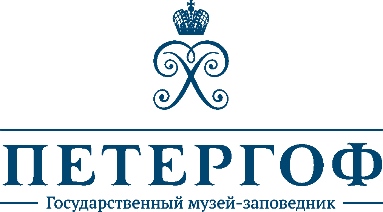 ДОМ ИГРАЛЬНЫХ КАРТМузей-спектакльГМЗ «Петергоф», улица Правленская 220 декабря 2018, 11:00Спикеры пресс-тура:Елена Яковлевна Кальницкая – генеральный директор ГМЗ «Петергоф»Глеб Вениаминович Фильштинский – художественный руководитель Студии «Шоу Консалтинг»Ольга Александровна Захарова – заведующий фондовым отделом ГМЗ «Петергоф»«Дом игральных карт» – инновационный проект ГМЗ «Петергоф». Он продолжает и развивает идею первого и единственного в России музея, целиком посвященного истории карт как своеобразных произведений искусства и одного из самых любимых развлечений в истории человечества. Создатели экспозиции определили его жанр как «Музей-спектакль», предоставив зрителям новое прочтение центральной идеи, положенной в основу Музея игральных карт, существовавшего в Петергофе с 2007 по 2017 год. Новая экспозиция развёрнута в одном из Кавалерских домов, построенных в конце XVIII века.В специально созданном пространстве классические методы построения экспозиции сочетаются с элементами мультимедийного шоу. Соединение традиций и новаторства раскрывает перед посетителями яркую и разноплановую историю игральных карт. В залах представлено более 10 тысяч музейных предметов. Интерьеры, оформленные в стилистике разных эпох, сочетают реальные музейные предметы и элементы виртуальной  экспозиции, что позволяет подробно рассказать о развитии и истории карточных игр, производстве карт в России и странах Западной Европы, в Азии и Америке.Среди множества инновационных технологий - виртуальные инсталляции, видео-вставки, витринные шкафы с системой интерактивного освещения, «оживающие экспонаты». Двигаясь по галерее залов, гости встретятся с «августейшими картёжниками», которые расскажут, как связаны Петергоф и игральные карты и насколько были популярны карточные игры среди знати. Они смогут присутствовать при разговоре творцов оперы «Пиковая дама» – А.С. Пушкина и П.И. Чайковского. В облике дам разных мастей зрители легко узнают замечательную актрису, народную артистку России Ксению Раппопорт. Кроме карт, используемых для различных игр, в залах «музея-спектакль» можно увидеть образовательные, рекламные, сувенирные, трансформационные колоды, карты для детских игр и гадания, а также аксессуары и принадлежности для карточной игры. В одном из них размещается инструментарий для полиграфического производства игральных карт. В неоготическом Зале Гаданий гости посетят салон настоящей гадалки, в Зале Казино перенесутся в самые известные игорные дома мира, а затем смогут заглянуть в библиотеку страстей и узнать о том, как повлияла карточная игра на мировую культуру.
В Русском Зале можно наблюдать развитие традиций карточной игры на фоне исторических изменений русского быта.В Доме карт произойдет знакомство гостей с Александром Семеновичем Перельманом, чья коллекция игральных карт составила основу экспозиции музея. В собрание, приобретенное Государственным музеем-заповедником «Петергоф» в конце 1999 года, помимо карт, входили предметы изобразительного и декоративно-прикладного искусства, представляющие игру и ее атрибуты. А. С. Перельман был известен не только в России, но и за её пределами, мечтал об открытии музея, где его коллекция была бы доступна для широкого круга людей. Собиратель был убежден, что такой музей должен находиться за городом, и Петергоф — лучшее место для него.Среди раритетов музея - «Карты с разносчиками», выпущенные в Аугсбурге в 1690 году, китайские карты в виде узких длинных полосок бумаги, которые являлись прообразом бумажных денег. Уникальны небольшие по размеру персидские карты, выполненные в технике лаковой живописи на папье-маше, колода японских карт «Ханафуда», гадальные карты «Русская ворожея» с пояснениями в виде русских пословиц и поговорок. Гордостью коллекции являются подлинные эскизы атласной колоды карт академика А. И. Шарлеманя, рисунок которой не меняется в России уже более 160 лет. Нельзя без волнения смотреть на «Антифашистские карты», созданные в блокадном Ленинграде под обстрелами и бомбежками.Коллекция Дома игральных карт уникальна, а новый проект призван помочь каждому ближе познакомиться с историей карточного мира и, мы надеемся, почувствовать себя причастным к ней.Дом игральных карт будет открыт для публики с 22 декабря.Режим работы в зимний сезон (до 26 апреля 2019): суббота-воскресенье с 10:30 до 18:00.Адрес музея: Петергоф, Правленская улица 2.Пресс-служба ГМЗ «Петергоф»pr@peterhofmuseum.ruм.т. +7 (931) 002 43 22www.peterhofmuseum.ru vk.com/peterhof_museumtwitter.com/p_e_t_e_r_h_o_ffacebook.com/peterhof.museuminstagram.com/peterhof_museum